КАРТА ДИСТАНЦИОННОГО ЗАНЯТИЯДата: 13 октября 2020 г.Класс: 3 Предмет: технологияУчитель: Ящук Н.В.Адрес обратной связи: тел: +79214526480 или эл. почта natalya-yashuk@mail.ru или https://vk.com/id5390391651. Тема: Кафе. Фруктовый завтрак.2. Содержание заданий и рекомендации к занятию.I. Прочитайте.Кафе – это не только приятное место, где мы можем покушать, но и кухня, где повара готовят для нас различные блюда.Кулинар (повар) – специалист по приготовлению пищи.Официант – работник, подающий посетителям кушанья в ресторане, кафе, столовой. Выбрать блюда в кафе, ресторане, столовой нам помогает меню, где написаны их названия, стоимость, вес. Для приготовления любого блюда повара используют рецепт. В нём перечислены необходимые продукты – ингредиенты и их количество, необходимое для приготовления одной или нескольких порций, а также указан способ приготовления блюда. Если нарушить рецепт, то блюдо может не получиться.Прежде чем начать готовить, познакомьтесь с кухонными принадлежностями (разделочная доска, блендер, миксер, нож, столовые приборы (ложки, вилки, ножи), сковорода, лопатки, мерный стакан, миска, стакан, деревянные шпажки, прихватка). Объясните, для чего они используются.II. Познакомься с правилами поведения при приготовлении пищи без термической обработки.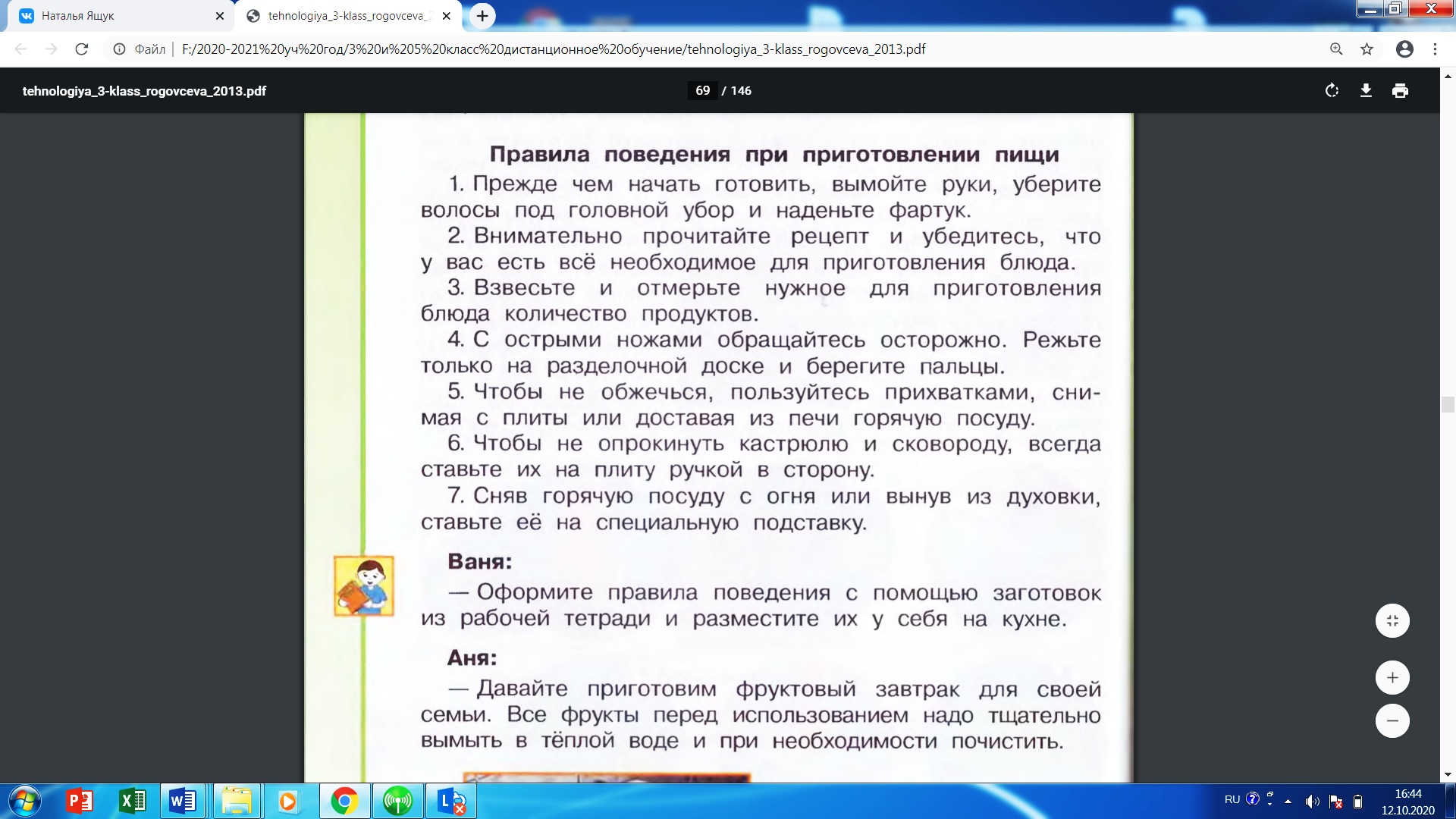 III. Фруктовый завтрак. Приготовьте блюдо без термической обработки под руководством взрослого. Соблюдайте меры безопасности при работе с ножом.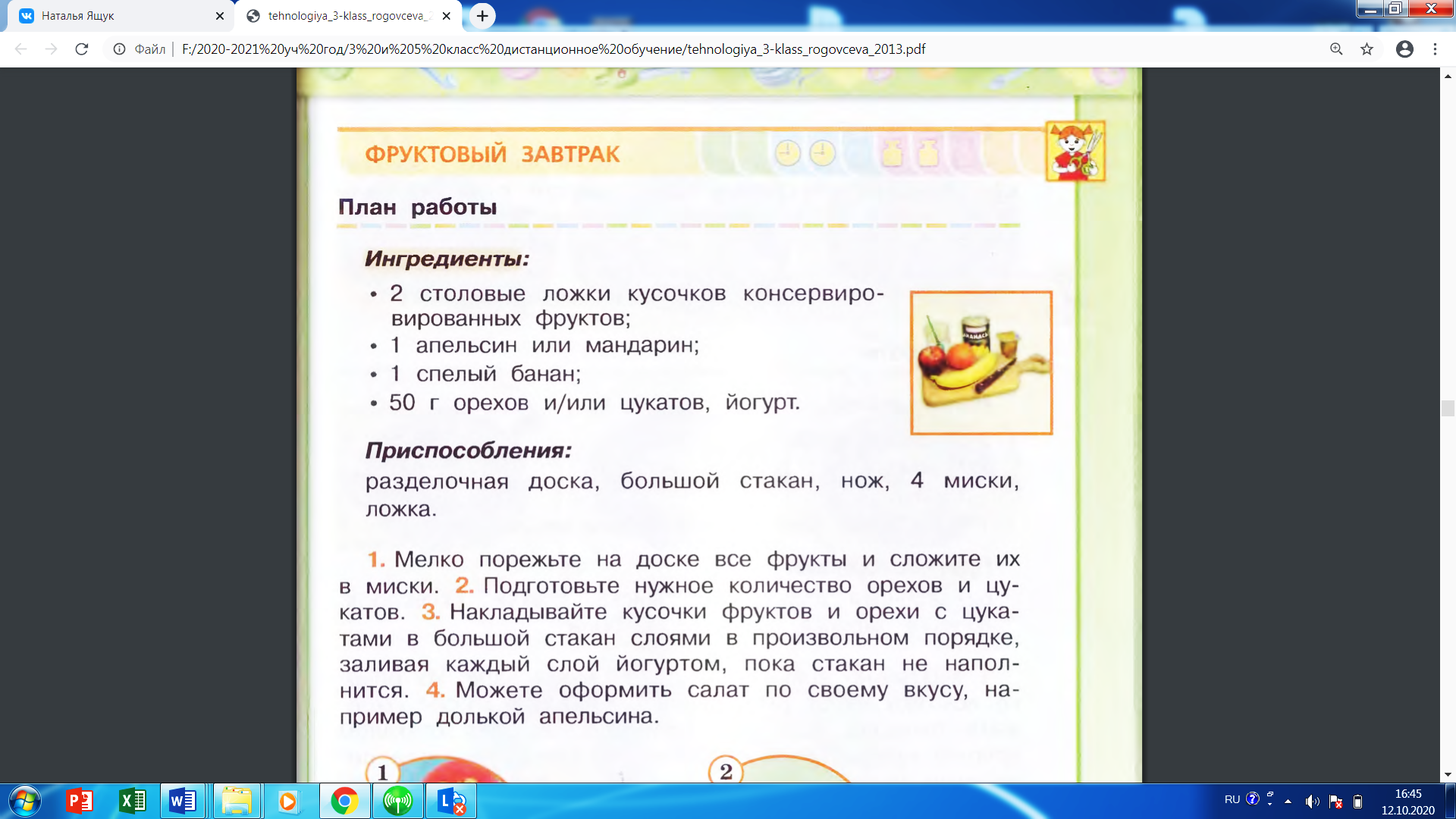 